	, 28 April 2010Dear Sir/Madam,1	I am pleased to inform you that the Study Group 3 Regional Group for Latin America and the Caribbean (SG3RG-LAC) is to meet in Santo Domingo, Dominican Republic, on 8 and 9 July 2010, at the kind invitation of Indotel, preceded by a two-day seminar, focusing on economic and financial aspects of telecommunications.  The venue of the meeting has not been established yet.  This information will be sent out in due course in an addendum to the present TSB Collective letter.2	The Seminar, organized by the Telecommunication Development Bureau (BDT), will start at 0930 hours on Tuesday, 6 July 2010.  The meeting of the SG3RG-LAC will start at 0930 hours on Thursday, 8 July and will be restricted to delegates and representatives of administrations and operating agencies of the region, in conformity with §2.3.2 of Section 2 of Resolution 1 of the 
WTSA-08.  The registration of delegates will take place in the morning of 6 July at the meeting venue as from 0830 hours.3	In agreement with the Chairman of the SG3RG-LAC, the seminar and the meeting will be conducted with interpretation English/Spanish.4	The draft agenda of the SG3RG-LAC meeting, as prepared by the Chairman of this group, is set out in Annex 1 hereto.  I would like to draw your attention to the fact that you might usefully prepare for the meeting by referring to the summary record of the previous SG3RG-LAC meeting (SG3RG-LAC – R 1).5	You will shortly be receiving a letter of invitation from BDT for the Regional Seminar to be held just before the SG3RG-LAC meeting.6	An addendum to this letter containing practical information regarding these events  will be sent as soon as possible.7	I would like to urge you to pre-register for this meeting by 6 June 2010, at the latest.  Please note that pre-registration of participants to ITU-T meetings is carried out online at the ITU-T website (http://www.itu.int/ITU-T/othergroups/tal/index.asp).8	A list of hotels will be provided in the addendum to this Collective letter when it is published.9	It is important to note that participants should enquire in advance whether they need a visa for the Dominican Republic and apply to the Consulate or Embassy of the Dominican Republic in their respective country.10	Pursuant to the provisions of Recommendation A.1 of the WTSA (Johannesburg, 2008), contributions to the work of the SG3RG-LAC shall be submitted to the Director of the Telecommunication Standardization Bureau (TSB).  Please send them to tsbsg3@itu.int before 27 June 2010.We would strongly encourage you to use the set of templates that has been created to harmonize the appearance of ITU-T documents while making their production easier and hence more efficient.  The ITU-T basic template is accessible from each ITU-T study group web page, under “Delegate resources” (http://www.itu.int/ITU-T/studygroups/templates/index.html).  With a view to settling any questions that might arise concerning contributions, the name, fax and telephone numbers and e-mail address of the person to be contacted should be indicated on contributions.  Accordingly, please include those details on the cover page of all documents.11	Participants actually present at the meeting and having requested paper copies in advance by means of the registration form will receive only those documents posted on the ITU-T website as from 3 days prior to the meeting (3 July 2010) and up to the end of the meeting.12	I am pleased to inform you that ITU will provide a limited number of fellowships to facilitate participation from Least Developed or Low Income Developing Countries (one person per country).  Whether they will be full or partial fellowships will depend on the number of requests and the funds available, as fellowships will be awarded on a first come first served basis.  An official fax/letter must be sent to the Director of TSB requesting the fellowship and already providing the name of the intended candidate no later than 4 June 2010.Please note that at WTSA-08, the Heads of Delegation committed that their candidate chairmen and vice-chairmen would be provided with the necessary resources to fulfill the duties of their office for the full four year term and that it was therefore recognized that the chairmen and vice-chairmen will not receive financial assistance from ITU.Yours faithfully,Malcolm Johnson
Director of the Telecommunication
Standardization BureauAnnex: 1ANNEX 1
(to TSB Collective letter 4/SG3RG-LAC)Meeting of SG3RG-LAC
Santo Domingo, Dominican Republic, 8-9 July 2010Draft agenda1	Opening of the meeting2	Adoption of the agenda3	Inventory of available documents4	Results of ITU-T Study Group 3 meeting and other ITU meetings5	Report of the last meeting of the SG3RG-LAC6	Analysis of replies to the questionnaire on accounting/settlement rates7	Possible revision of the maximum settlement rate indicated in Recommendation D.400R8	Review and implementation of cost models in the Region8.1	Information on cost models being used by Administrations8.2	Basic concept of an efficient model and legal framework of the model8.3	Review of the SG3RG-LAC/TAL cost model9	Accounting in international telephony9.1	Mobile termination charge9.2	Alternative calling procedures9.3	Discussion on network externalities9.4	Incidence of telecommunication rates and costs on income distribution and international competitiveness of local products and services9.5	Cross-border connectivity for mobile10	International Internet Connection (Recommendation D.50)11	“IP telephony”11.1	Definition of “Voice over IP”11.2	Consequences of introducing  VoIP in the regulatory framework of countries in the region12	Universal Service, its costs and funding13	Review of the International Telecommunication Regulations14	Preparation of PP-1015	Work programme and calendar16	Other business17	Closure of meeting______________Telecommunication Standardization
Bureau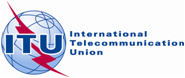 Ref:TSB Collective letter 4/SG3RG-LACTel:
Fax:E-mail:
+41 22 730 5887
+41 22 730 5853
tsbsg3@itu.intTo the members of the Study Group 3 Regional Group for Latin America and the Caribbean (SG3RG-LAC)Subject:Meeting of the Study Group 3 Regional Group for Latin America and the Caribbean (SG3RG-LAC) and the associated BDT Seminar, Santo Domingo, Dominican Republic, 6-9 July 2010